Общие сведенияРеестровый номер специализированного транспортного средства __________Марка ___ПАЗ____________________________________________________Модель __523420   автобус специальный для перевозки людей                                    Государственный регистрационный знак ___________________Год выпуска ___2019_______ Количество мест в автобусе ___21-24_________Приобретен за счет средств:___  Федеральная программа «автобус»________Соответствие конструкции требованиям раздела 1.16 приложения № 6 кТехническому регламенту о безопасности колесных транспортных средств____________________________________________________________ ___Дата прохождения технического осмотра:22 января 2020г.                                                                                         «_27_» января 2020г. Закрепление за образовательным (ми) учреждениями:__МКОУ «Мамедкалинская гимназия им.М.Алиева»___________________________________________________________________________    2. Сведения о собственнике транспортного средстваСостоит на балансе (ОУ, АТП, иное) ____ МКОУ «Мамедкалинская гимназия им.М.Алиева»»_____ Юридический адрес собственника 368621 РД, Дербентский р-он пос.Мамедкала ул.Школьная №3______________Фактический адрес собственника 368621 РД, Дербентский р-он, пос.Мамедкала , ул.Школьная №3Сведения о водителе (-ях) автобусаОрганизационно-техническое обеспечениеЛицо, ответственное за обеспечение безопасности дорожного движения: ___Байрамов Т.Н.________________________________________назначено(Ф.И.О. специалиста)___приказом№  __________________________________________, прошлоаттестацию(переаттестацию)____________________________________,телефон_8 9673969496_______________________________________Организация проведения предрейсового и после рейсового медицинского осмотра водителя:  осуществляет ___мед.сестра Керимханова И.К._ ____________________(Ф.И.О. специалиста)на основании_договора на медицинское обслуживание от .__действительного  до  _ ______________________________             Организация проведения предрейсового технического  осмотра транспортного  средства :осуществляет директор гимназии Арсланалиева Р. Х.                                                                                                      (Ф.И.О. специалиста)на основании  приказа  по школе ___________________________________Место  стоянки  автобуса  в нерабочее время ул. Школьная №3_______ меры, исключающие несанкционированное использование ____________ ___ водитель Байрамов Т.Н..__________________________________       _______________________________________________________________Наличие постоянного диспетчерского контроля за движением автобуса ___ гланас _________________________________________, в том числе с использованием систем спутниковой навигации ___ гланас ____________ Оснащение техническим средство контроля имеется тахографическая карта___гланас ____________________ дата калибровки ___________Фотографии транспортного средства:                                                                        вид спереди, сзади, сбоку (слева, справа), обзорная фотография салона с крайних передних и задних точек (фотоматериалы должны предоставлять возможность полного изучения конструкции транспортного средства).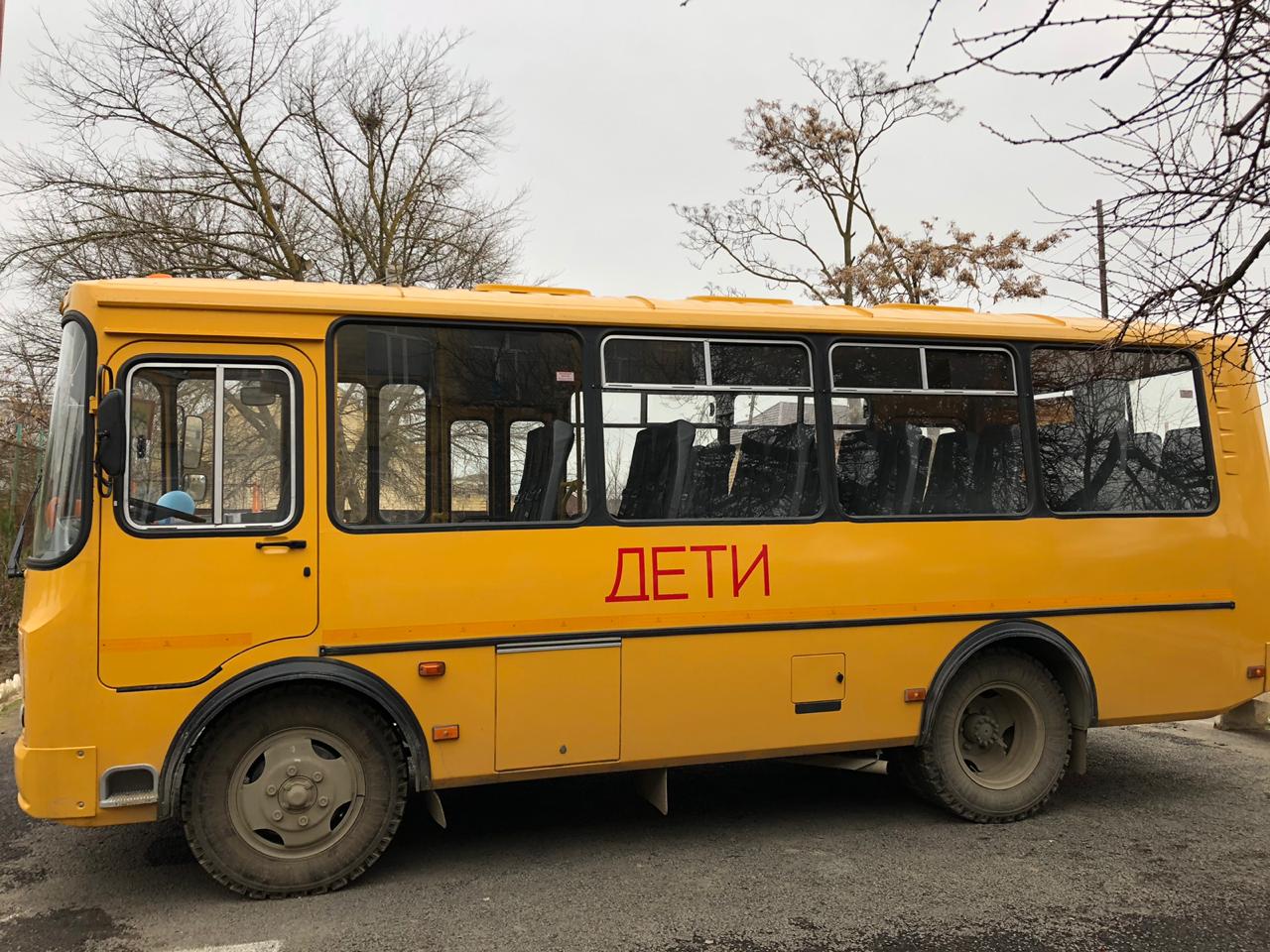 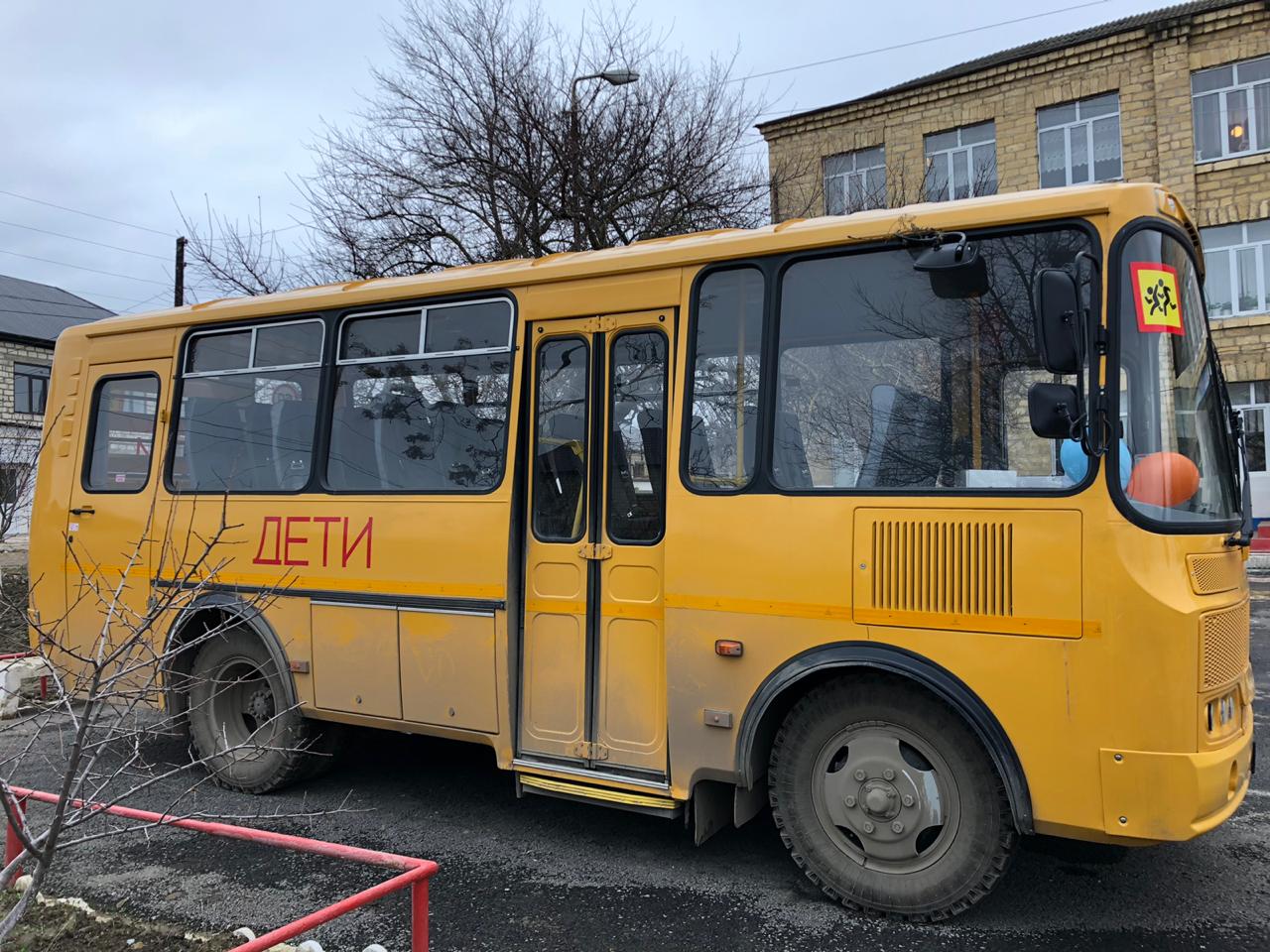 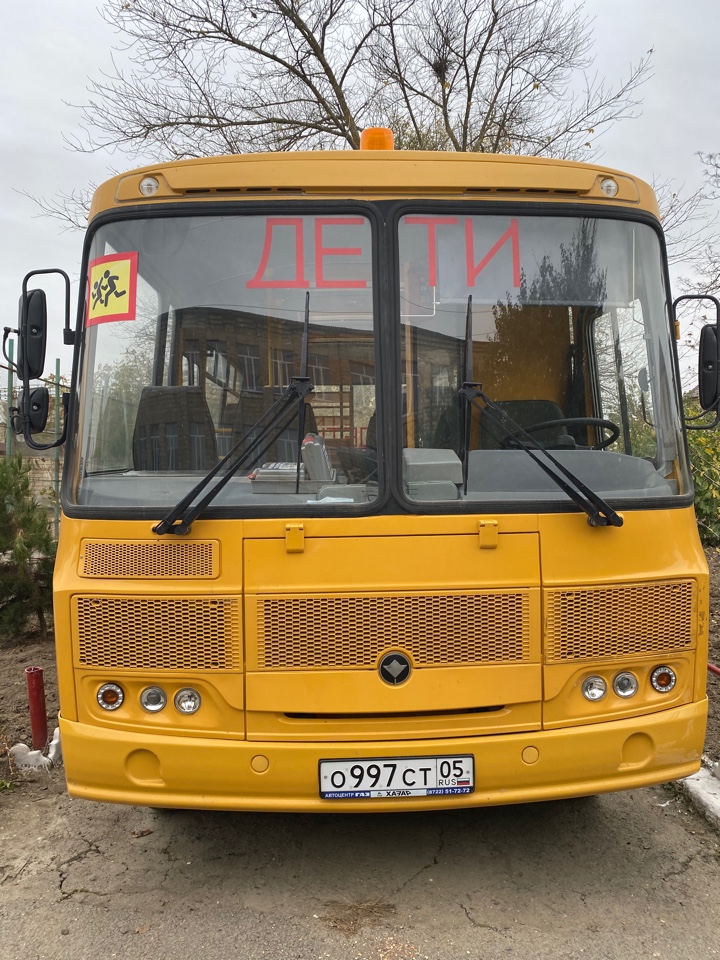 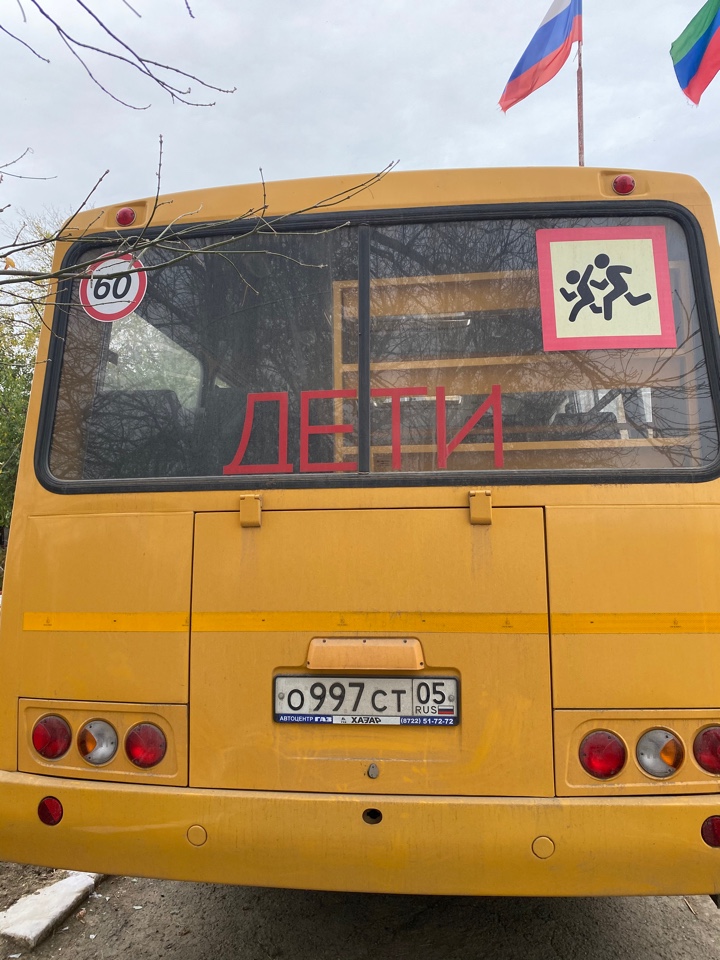 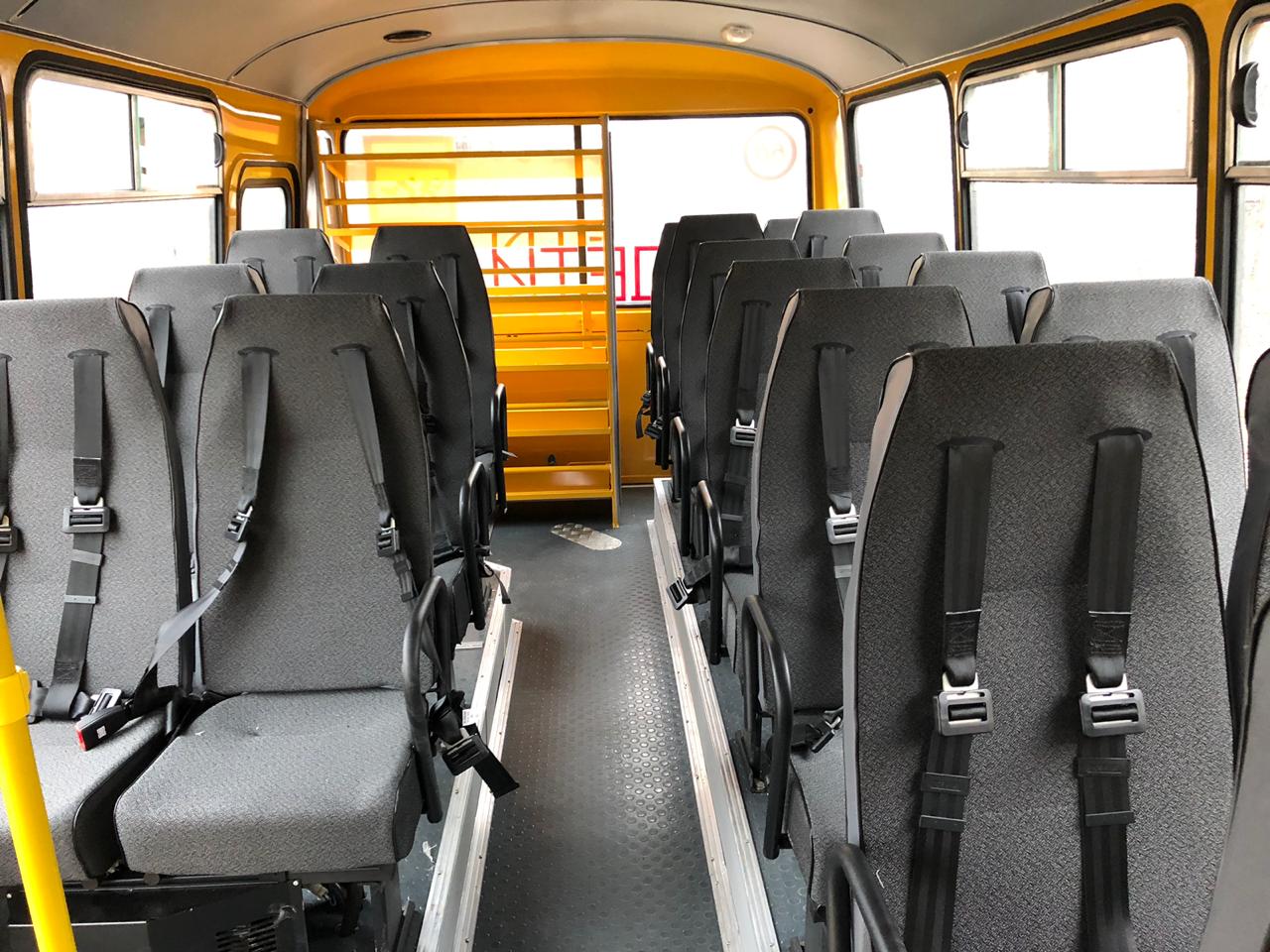 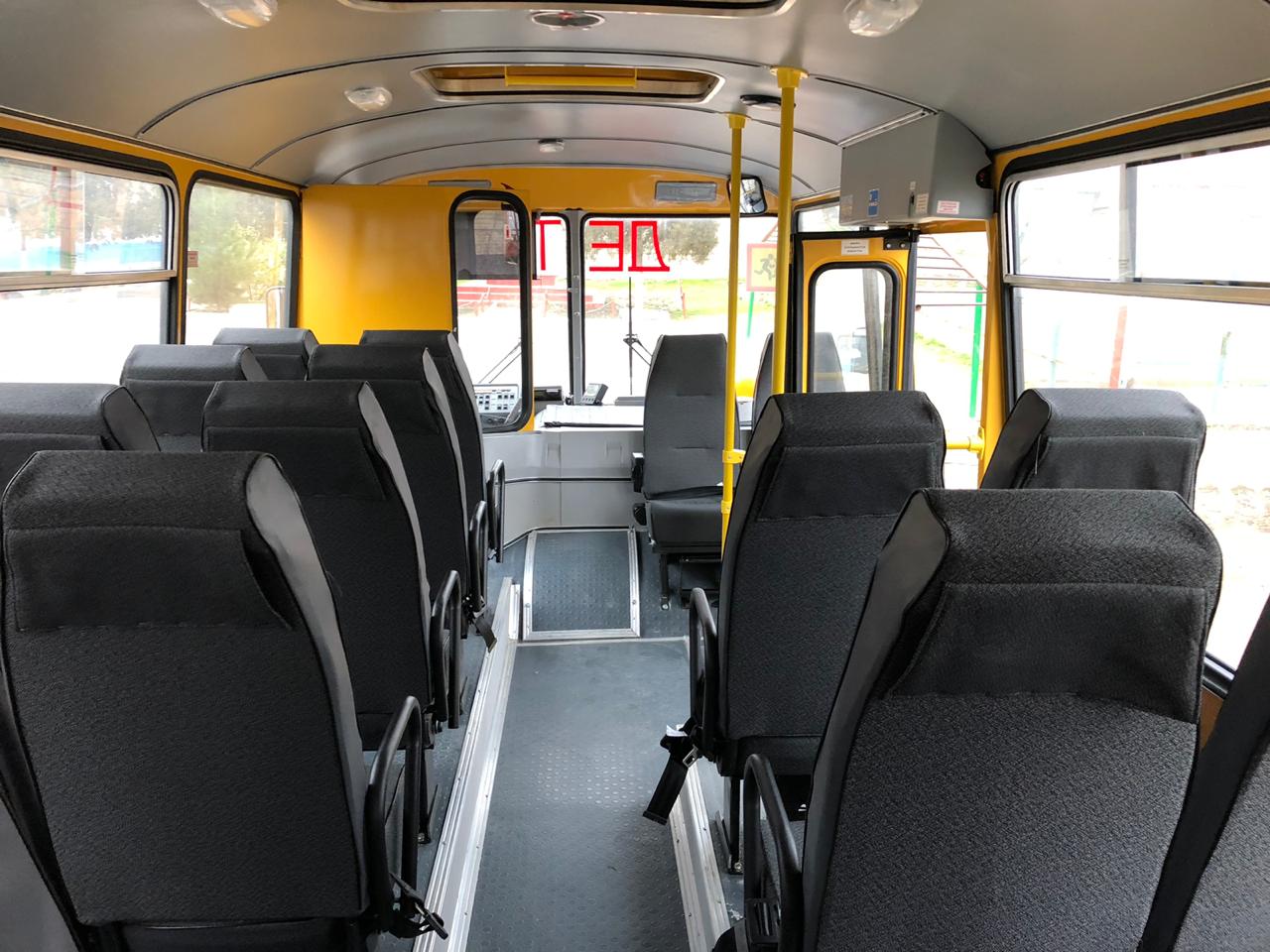 6.Организация надзора за эксплуатациейОтветственный сотрудник Госавтоинспекции:                                                   ________ __________________________________________________________(должность, звание, Ф.И.О., номер приказа (распоряжение)Дата и место проверки выполнения установленных требований при эксплуатации специализированного транспортного средства:________________________________________________________________Выявленные нарушения_____________________________________________ __________________________________________________________________ _____________________________________________________________________________________________________________________________________________________________________________________________Принятые меры ____________________________________________________ ____________________________________________________________________________________________________________________________________________________________________________________________________________________________________________________________________________________________________________________________________________________________________________________________________________________________________________________________________________________________________________________________________________________________________________________________________________Иные сведения ______________________________________________________________________________________________________________________________________________________________________________________________________________________________________________________________________________________________________________________________________________________________________________________________________________________________________________________________Фамилия,имя, отчествогод рожденияНомер в/у, разрешениеКатегория,Действительно доДата прохождения периодического медицинского осмотраОбщий стаж/ Стаж управления «»Период проведения стажировкиДата окончания занятийпо повышению квалификации Допущенные нарушения ПДДБайрамов Тажир Наврузалиеваич05 УМ       690065,A ,B,C,D32---------------